5. Conclusión/EntrevistaPrograma del curso:Clase 1: ¿Diversidad? ¿Unidad? ¡Por amor a Dios!Clase 2: Cómo Dios crea la unidad y la diversidadClase 3: La imagen de Dios en nuestra unidad y diversidadClase 4: Los propósitos de Dios para la similitud en la iglesiaClase 5: Consejo para los cristianos que forman parte de la minoríaClase 6: Consejería para los cristianos que forman parte de la mayoríaClase 7: Resolviendo la desunión¿Preguntas o comentarios?  E-mail del profesor: ______________________________________Primera edición en español: 2019Copyright © 2019 por 9Marks para esta versión españolaSeminario Básico—Unidad y diversidad en la iglesia local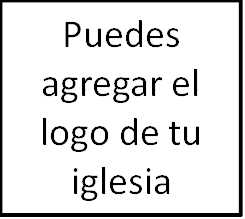 Clase 2: Cómo Dios crea la unidad y la diversidad1. Introducción2. La unidad y la diversidad son obra de DiosEfesios 2:11-3:21¡Búsqueda gramatical!La unidad en la diversidad es algo que Dios ha hecho.Lo que importa es lo que Dios ha hecho, no lo que nosotros construimos.3. Cuando la unidad y la diversidad creadas por Dios se pierden Qué perdemos:La preservación del evangelioEfesios 4:11—Cristo nos da ministros de la Palabra.Efesios 4:12—Ellos nos equipan para la edificación del cuerpo.Efesios 4:13—Así, tenemos unidad y madurez;Efesios 4:14—Y nuestra doctrina es estable.«sino que siguiendo la verdad en amor, crezcamos en todo en aquel que es la cabeza, esto es, Cristo, de quien todo el cuerpo, bien concertado y unido entre sí por todas las coyunturas que se ayudan mutuamente, según la actividad propia de cada miembro, recibe su crecimiento para ir edificándose en amor».– Efesios 4:15-16Las relaciones que se basan en nada más que Cristo, pueden ser más cercanas y firmes que aquellas en las que tenemos mucho en común.La confirmación del evangelio Juan 13:35 («si tuviereis amor los unos con los otros»).Efesios 3:11 (amor en la diversidad).La importancia de la unidad y de la diversidad creadas por Dios.4. ¿Cuál es nuestra responsabilidad?«solícitos en guardar la unidad del Espíritu en el vínculo de la paz»  – Efesios 4:3La paradoja de la vida cristiana: trabajar y descansar.	Ejemplos: 1 Co. 3:6, 1 Ts. 4:3¿Por qué?  Si Dios hace el trabajo, glorifica su poder. Si obra a través de nuestro trabajo, nuestra fe glorifica su bondad. Necesitamos dejar de interponernos en el camino.Ejemplo extremo: el racismo, el principio del crecimiento homogéneo.Muchos otros ejemplosEscoger una iglesia/grupo pequeño en base a la similutd. Ministerio por similitud.Cultivar la unidad en la diversidadReconoce la invisibilidad de tu propia cultura si formas parte de la mayoría (y ten en cuenta que probablemente pertenezcas a la cultura mayoritaria en más formas de las que crees).Busca a quienes son diferentes a ti.Acepta el sacrificio como una forma de honrar a Dios. 
Cristo > ComodidadEvita el temor al hombre.